STARŠÍ ŽÁCI – U15  (7+1)Zjednodušená pravidla malého fotbaluZákladní pravidla a organizační ustanovení Počet hráčů :  7+1 (sedm hráčů v poli, jeden brankář).Hrací doba : 2x40 min.Hřiště : Rozměry minimálně 50x43 m , maximálně 72x50 m.Branky : preferujeme 7,32x2,44m. Nejsou – li k dispozici pak 2x5 m, branky jsou vždy opatřené sítěmi a musí být zajištěny proti samovolnému spadnutí.Míč :  velikost č.5.Malá domů : není povolena.Rozehra od pomezní čáry : vhazování rukama.Kop od branky : přes půlku hřiště je bez dotyku země či hráče zakázán, první volná přihrávka v PÚ, brankář rozehrává míč pouze ze země.Střídání hráčů : Opakované, při přerušení, hráči opouští hřiště na straně, kde je lavička. Střídání hráčů nemusí být oznámeno rozhodčímu.Ofsajd :  Platí pravidlo o ofsajdu, a to na celé půli hřiště soupeře (jako v klasickém fotbale – rozdíl oproti MŽ).Pokutový kop :  Zahrává se 8m od branky.Pravidlo I. :   Velikost hřištěHřiště je zkrácená hlavní HP o pokutová území (PÚ). Tzn. , že čára PÚ je brankovou čárou. Šířka HP je minimálně 50 m maximálně 55 m.PÚ  je vymezeno čárou, metami či kužely ve vzdálenosti 12m od brankové čáryRohové kopy jsou spojnice postranní a brankové čáry. Pokutový kop se rozehrává ze vzdálenosti 8m od branky.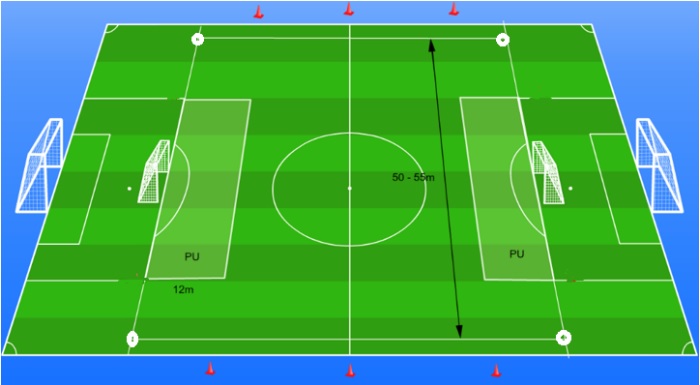 Pravidlo II :   Hra brankáře, rozehra od brányBrankář nesmí chytat úmyslnou malou domů do ruky. V případě zahrání „malé domů“ se kope nepřímý volný kop z místa přestupku, min. ze vzdálenosti 5,5m od branky.Brankář může chytat rukama po celé šíři PÚ.Při kopu od branky, rozehrává míč ze země. Nesmí překopnout půlku hřiště bez dotyku míče země či hráče.Rozehrává-li kop od branky hráč místo brankáře, ani on nesmí překopnout půlku hřiště. Nahraje-li brankář míč hráči v PÚ, smí být napadán v PÚ až po prvním doteku s míčem. Soupeř při rozehrávce od branky nesmí stát v PÚ.V případě překopnutí poloviny hřiště při kopu od branky, je nařízen nepřímým volný kop z poloviny hřiště. Stejné pravidlo pro rozehrání na vlastní polovině platí i v případě, že brankář chytí ve hře míč rukama. Vyhozením může přehodit polovinu hřiště.Pravidlo III :  Standartní situace, střídání, ofsajdVhazování se rozehrává vhozením rukama. Bránící hráč stojí nejméně 1m od rozehrávajícího hráče.Pokutový kop se zahrává ze vzdálenosti 8m od branky.Střídání hráčů je opakované, při přerušení. Hráč opouští hřiště na straně kde je lavička. Střídání se nemusí oznamovat rozhodčímu.Rohové kopy jsou rozehrávány klasicky – spojnice postranní a brankové čáry. Hráči soupeře se nesmějí přiblížit před rozehráním k míči na vzdálenost menší než 6 m Pokutový kop se zahrává po faulu v prostoru PÚ.Volný kop - Při provádění volných kopů musí být hráči soupeře nejméně 6 m od místa přestupku. Pravidlo IV :  Rozhodčí, přestupek hráčů, diváciV případě nepřítomnosti svazového rozhodčího, má povinnost domácí oddíl zajistit oddílového rozhodčího, který utkání odřídí a zajistí vyplnění zápisu v IS.Diváci mají zákaz vstupu na hřiště, zůstávají v prostorách vymezených pro diváky.V případě surové hry či hrubého nesportovního chování má právo rozhodčí hráče v daném utkání vyloučit. Daný tým hráče vystřídá jiným hráčem a hraje ve stejném počtu.